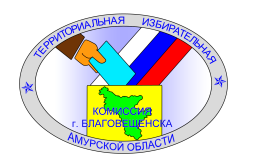 ИЗБИРАТЕЛЬНАЯ КОМИССИЯ МУНИЦИПАЛЬНОГО ОБРАЗОВАНИЯ ГОРОДА БЕЛОГОРСКРЕШЕНИЕ 18 мая 2017 года                                                                            № 13/30-6                            О передаче вакантного мандата депутата Белогорского городского Совета народных депутатов  шестого созыва           В соответствии с ч. 4 ст. 88 Закона Амурской области «О выборах депутатов представительных органов и глав муниципальных образований Амурской области»,  и на основании решения Белогорского городского Совета народных депутатов шестого созыва № 57/37 от 24 апреля  2017 года «О досрочном прекращении полномочий депутата Крицына Б.Г.» и  решения избирательной комиссии муниципального образования города Белогорск № 27/127-5 от 22 июля 2013 года «О регистрации  списка кандидатов в депутаты Белогорского городского Совета народных депутатов шестого созыва, выдвинутого местным отделением Всероссийской политической партии «Единая Россия» г. Белогорска Амурской области», избирательная комиссия муниципального образования города Белогорск:р е ш и л а:1. Считать вакантным депутатский мандат зарегистрированного кандидата в депутаты Белогорского городского Совета народных депутатов шестого созыва Крицына Б.Г., избранного в составе списка кандидатов, выдвинутого «Местным отделением Всероссийской политической партии "ЕДИНАЯ РОССИЯ"г. Белогорска Амурской области "2. Передать вакантный депутатский мандат зарегистрированному кандидату в депутаты Белогорского городского Совета народных депутатов шестого созыва из списка кандидатов, выдвинутого «Местным отделением Всероссийской политической партии "ЕДИНАЯ РОССИЯ" г. Белогорска Амурской области " Гладышевой Елене Анатольевне.3. Опубликовать настоящее решение в газете «Белогорский вестник». Председатель комиссии                                              Л.М. Логвиновский                                        Секретарь комиссии                                                    Т.С. Семенова